Об утверждении численного и персонального состава комиссии по соблюдению требований к служебному поведению федеральных государственных гражданских служащих Управления Федеральной службы по надзору в сфере связи, информационных технологий и массовых коммуникаций по Челябинской области и урегулированию конфликта интересовВ соответствии с приказом Роскомнадзора от 29.03.2012 № 260 «Об утверждении Порядка формирования и деятельности Комиссии территориального органа Федеральной службы по надзору в сфере связи, информационных технологий и массовых коммуникаций по  соблюдению требований к служебному поведению федеральных государственных гражданских служащих и урегулированию конфликта интересов» и в связи с кадровыми изменениями в Управлении Федеральной службы по надзору в сфере связи, информационных технологий и массовых коммуникаций по Челябинской области приказываю:Создать комиссию по соблюдению требований к служебному поведению федеральных государственных гражданских служащих Управления Федеральной службы по надзору в сфере связи, информационных технологий и массовых коммуникаций по Челябинской области и урегулированию конфликта интересов (далее – комиссия).Утвердить численный состав комиссии согласно приложению № 1.Утвердить персональный состав комиссии согласно приложению № 2.Признать утратившим силу приказ от 02.06.2015 № 109 «Об утверждении численного и персонального состава комиссии по соблюдению требований к служебному поведению федеральных государственных гражданских служащих Управления Федеральной службы по надзору в сфере связи, информационных технологий и массовых коммуникаций по Челябинской области и урегулированию конфликта интересов».Контроль за исполнением приказа оставляю за собой.РОСКОМНАДЗОР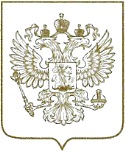 УПРАВЛЕНИЕ ФЕДЕРАЛЬНОЙ СЛУЖБЫ ПО НАДЗОРУ В СФЕРЕ СВЯЗИ,ИНФОРМАЦИОННЫХ ТЕХНОЛОГИЙ И МАССОВЫХ КОММУНИКАЦИЙПО ЧЕЛЯБИНСКОЙ ОБЛАСТИРОСКОМНАДЗОРУПРАВЛЕНИЕ ФЕДЕРАЛЬНОЙ СЛУЖБЫ ПО НАДЗОРУ В СФЕРЕ СВЯЗИ,ИНФОРМАЦИОННЫХ ТЕХНОЛОГИЙ И МАССОВЫХ КОММУНИКАЦИЙПО ЧЕЛЯБИНСКОЙ ОБЛАСТИРОСКОМНАДЗОРУПРАВЛЕНИЕ ФЕДЕРАЛЬНОЙ СЛУЖБЫ ПО НАДЗОРУ В СФЕРЕ СВЯЗИ,ИНФОРМАЦИОННЫХ ТЕХНОЛОГИЙ И МАССОВЫХ КОММУНИКАЦИЙПО ЧЕЛЯБИНСКОЙ ОБЛАСТИПРИКАЗПРИКАЗПРИКАЗЧелябинск	№			